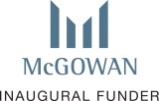 SundayMondayTuesdayWednesdayThursdayFridaySaturdayMake a yummy breakfast parfait with yogurt, fresh fruit and granola. Create a fun placemat to use at the table during meals. Pumpkins are a great source of antioxidants. Make yummy pumpkin bread as a family.Make a family meal together. Have each person choose what they would like to eat, and prepare in the kitchen. Move in opposites- fast/slow, up/down, near/far, big/small. Go to your local library and check out, Be Good to Your Body by Roz Fulcher and make a snack from the book.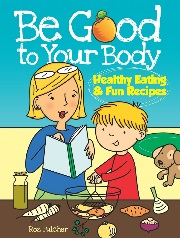 Go outside for a walk and look at different shapes. Move your body to create the shapes you see. Use different household items to make drums. Play the drums and move to the beat. You can even create a fun song to go with it. Place three different foods on a plate. Ask your child to describe how each food tastes, smells, looks and feels like. Make a set of cards with numbers on them. Have everyone choose a card and the number they selected is the number of body movements you have to make (stretch to the ceiling, march in place, touch your toes, etc.).Choose a healthy food that begins with the letter ‘N’. Try the food together as a family. Place plastic or real vegetables in a bag. Close your eyes and reach in the bag to describe and guess the vegetable. Add vegetables of different sizes and textures. Place a bunch of washcloths across the floor, and try jumping from one to the next without touching the floor.Use magazines and find fruits and vegetables that are orange and red and create a harvest basket.Have someone name a color and then create a movement to match that color. Guess the Fruit! Have one person describe the fruit they choose and everyone try to guess. Make funny face pizzas using whole grain bread.Do some outdoor chores as a family. Reach, push, pull and bend. Go to your local library and check out the book, The Berenstain Bears and Too Much Junk Food, by Stan and Jan Berenstain.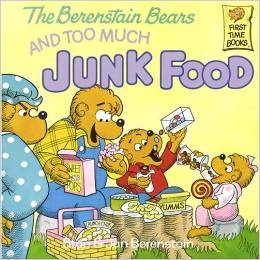 Add a whole grain food to your snack or meal.Practice balancing a paper plate on your head and walk across the room. Time yourself to see who is able to reach the other end the quickest.Sit down and have a family meal together without the TV, phones or computers.Mindful Minute Close your eyes and take a deep breath and let your body relax.  Practice your jumping skills. Bend your knees and push off the floor, See how high and far can you jump.Play “I spy” outdoors, the person has to make a guess by running to the object they think it is. March in place for one minute without stopping. Talk to your family about what happens to your heart. Create a sorting game, by having your child sort canned fruits or vegetables, by color or size. Add your favorite fruit to your water and talk about the taste.Try fresh vegetables with hummus dip. Choose your favorite physical activity from November and repeat.